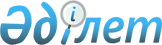 О внесении изменения в решение Ескельдинского районного маслихата от 27 августа 2020 года № 68-387 "Об определении специализированных мест для организации и проведения мирных собраний, порядка использования специализированных мест для организации и проведения мирных собраний, нормы их предельной заполняемости, а также требований к материально-техническому и организационному обеспечению специализированных мест для организации и проведения мирных собраний и границ прилегающих территорий, в которых запрещено проведение пикетирования в Ескельдинском районе"Решение Ескельдинского районного маслихата области Жетісу от 12 марта 2024 года № 21-66. Зарегистрировано Департаментом юстиции области Жетісу 14 марта 2024 года № 174-19
      Ескельдинский районный маслихат РЕШИЛ:
      1. Внести в решение Ескельдинского районного маслихата "Об определении специализированных мест для организации и проведения мирных собраний, порядка использования специализированных мест для организации и проведения мирных собраний, нормы их предельной заполняемости, а также требований к материально-техническому и организационному обеспечению специализированных мест для организации и проведения мирных собраний и границ прилегающих территорий, в которых запрещено проведение пикетирования в Ескельдинском районе" от 27 августа 2020 года № 68-387 (зарегистрировано в Реестре государственной регистрации нормативных правовых актов под № 146234) следующие изменение:
      В приложении 3 указанного решения цифру "400" заменить цифрой "800".
      2. Настоящее решение вводится в действие по истечении десяти календарных дней после дня его первого официального опубликования.
					© 2012. РГП на ПХВ «Институт законодательства и правовой информации Республики Казахстан» Министерства юстиции Республики Казахстан
				
      Председатель Ескельдинского районного маслихата

К. Сатанов
